 Zabawy z książką kl.0-3 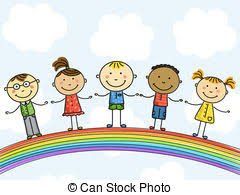 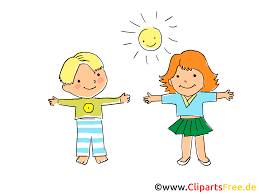            Kochani czytelnicy z klas 0-3!                                              Biblioteka Szkolna Zdalna wita Was ponownie     Zajrzyjcie także tu: https://biteable.com/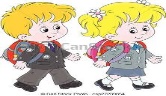 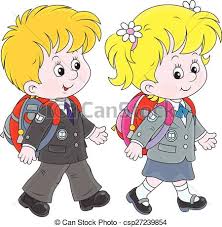 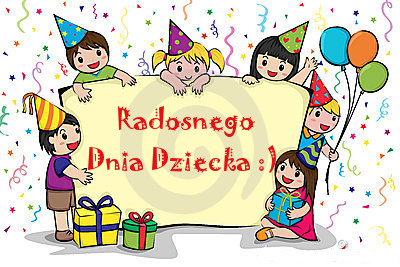 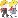 Czy wy wiecie, czy wy wiecie, Ile dzieci jest na świecie? Kto by to policzyć mógł Tyle serc, i rąk, i nóg? A choć dzieci jest tak dużo, Wszystkie wspólnej sprawie służą, Wszystkie pragną, pragną z całych sił, Żeby świat szczęśliwy był.                                     J. Brzechwa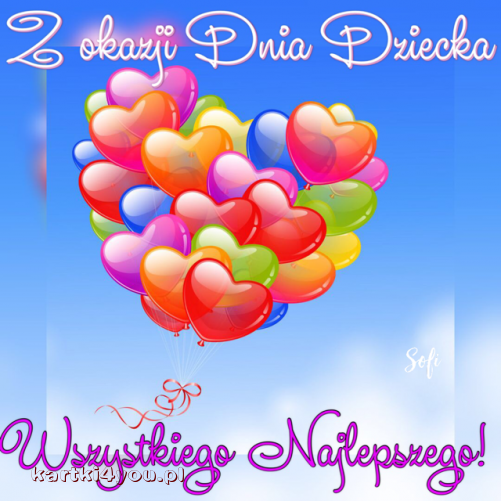 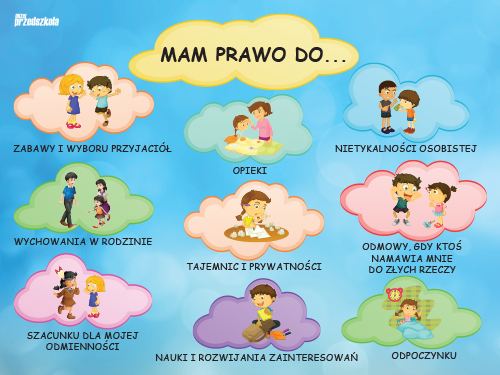 I. NA ZABAWY PRZYSZEDŁ CZAS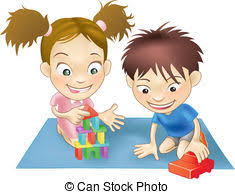  1. Kim są te postacie? Z jakiej bajki pochodzą?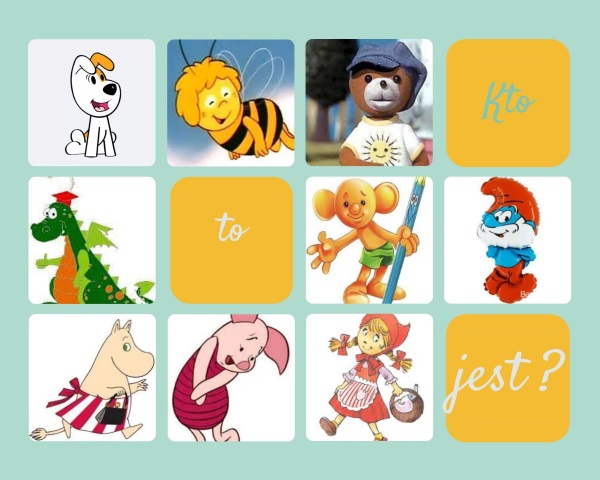 2. Dokończ cytaty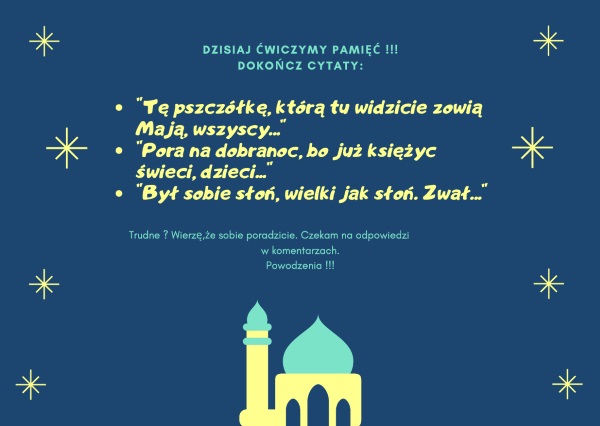 3. Policz się z bajką….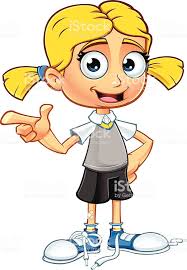 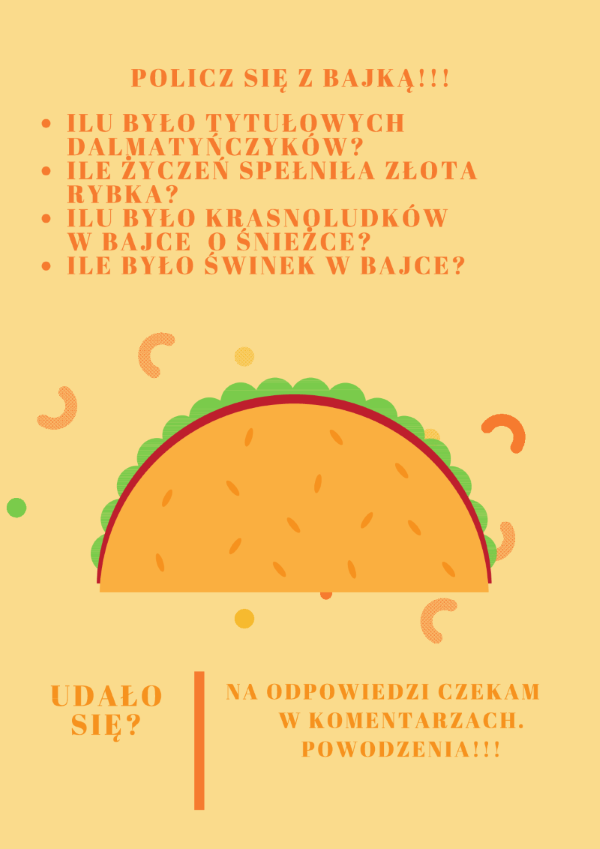 4. Odgadnij tytuły książek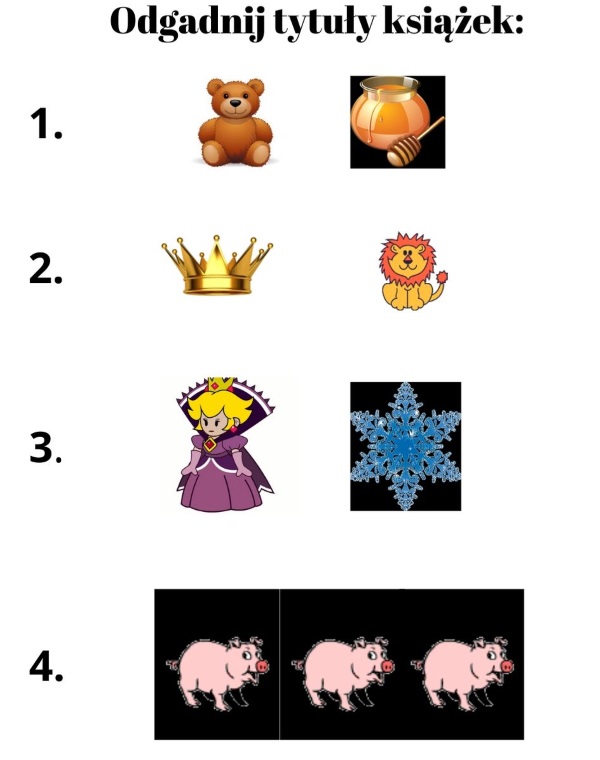 5. Z jaką bajką kojarzy Ci się podany rekwizyt?.... 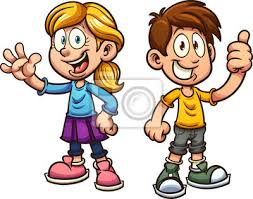 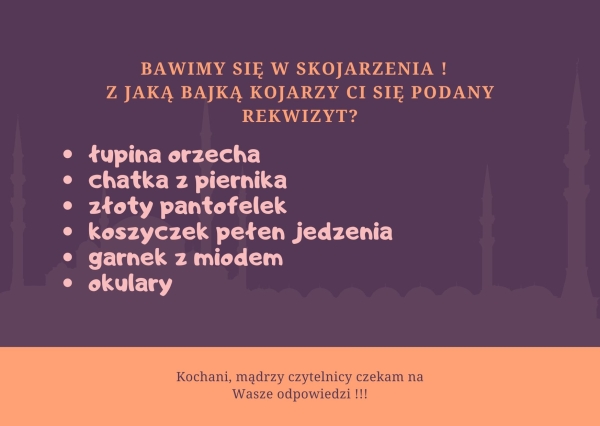 6. Czy je to słowa?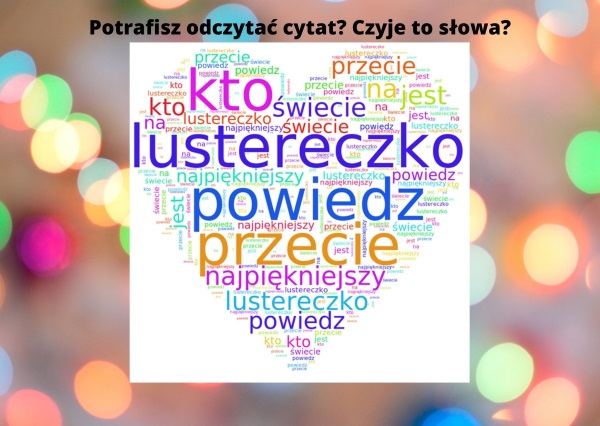 7. Prawda czy fałsz…….?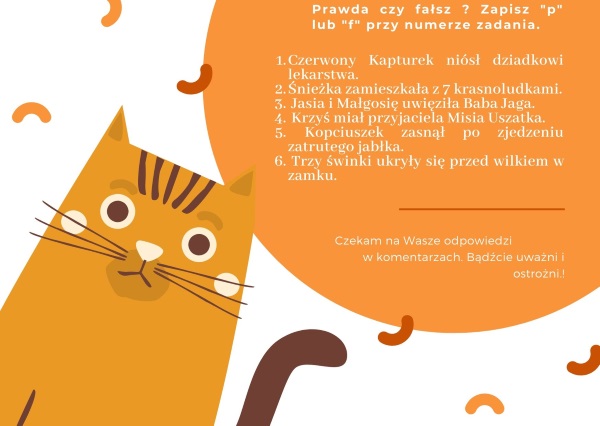 8. Z jakiej bajki pochodzi ten cytat?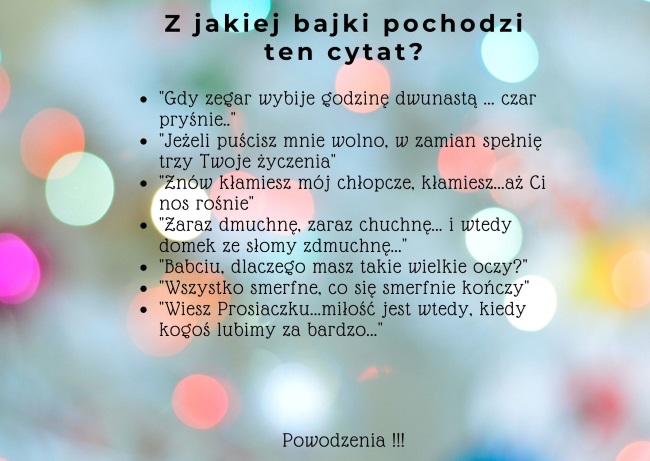 9.  Tworzenie nowych  słów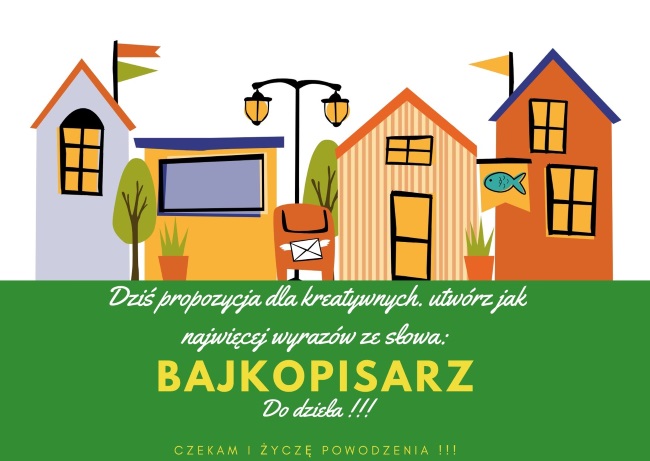 10. Połącz postać z książką….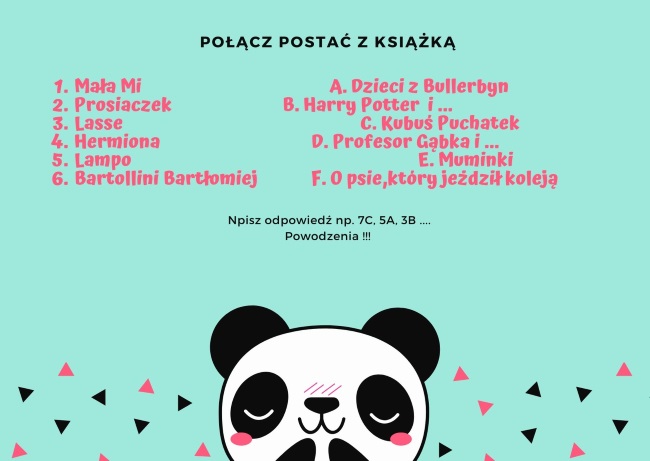 11. Czy znasz filmowych bohaterów Bajek?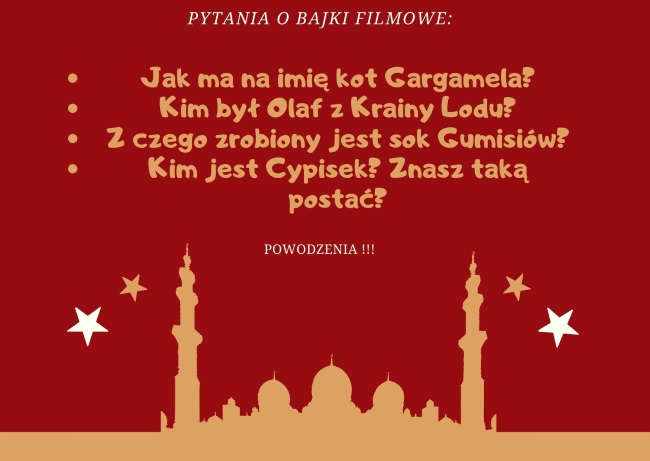 Źródło: https://sp45.gdynia.pl/zabawy-czytelnicze/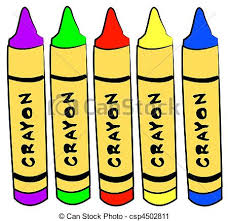 II. Opowiadanie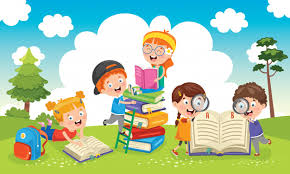 Zielona kredka Agnieszka Galica Pewnego dnia wczesnym rankiem, kiedy wszyscy jeszcze spali, w małym pudełku spały także kolorowe kredki. Spała kredka niebieska, której śniło się niebo, spała kredka pomarańczowa i śniły się jej pomarańcze, żółtej kredce przyśniła się cytryna, a zielonej kredce nie śniło się nic………Obudziła się więc wcześnie, przeciągnęła, ziewnęła i wyszła z pudełka. Rozejrzała się wokół i zobaczyła, że wszyscy jeszcze śpią. - Zrobię im niespodziankę i narysuję coś ślicznego - mruczała do siebie i, szur-szur, narysowała puszystego, zielonego kota. 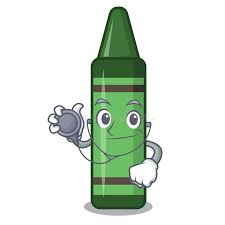 - Hej, pobudka! - zawołała. - Wstawajcie! Zobaczcie, co wam narysowałam. Zaspane kredki wstawały i powoli kolejno wychodziły z pudełka. Ziewały i przecierały oczy ze zdumienia, aż nagle wszystkie zaczęły się śmiać. - Zielony kot? Kto widział zielonego kota?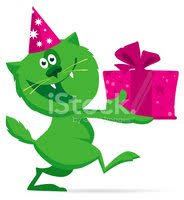  Takie koty nie istnieją! - Co wam się w nim nie podoba? - pytała zawstydzona zielona kredka. - Czy ten kot nie jest piękny? Popatrzcie, jakie ma puszyste futerko, sterczące uszy i długi ogon. - No tak, ale nie może być zielony - mówiły kredki.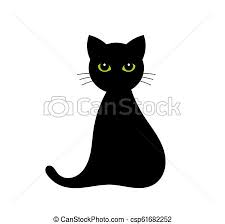  - Są koty rude, czarne, białe, szare albo w paski. Ale nigdy, przenigdy nie bywają zielone. - Tak bardzo się starałam. Chciałam wam zrobić niespodziankę - smuciła się zielona kredka.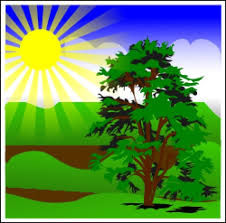  - Co mam teraz zrobić? - Popatrz przez okno - radziły kredki. - Zobacz, jaka zielona jest trawa, listki na drzewach, żabki w stawie.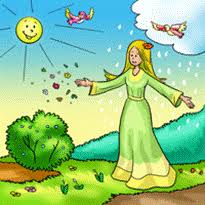  Możesz to wszystko narysować, bo wiosna jest bardzo zielona. Zielona kredka nie namyślała się długo. Narysowała zieloną trawę, po której szła Wiosna ubrana w zieloną sukienkę.  - Patrzcie teraz! Podoba się wam? - No dobrze - mówiły inne kredki. - Narysowałaś zieloną, wiosenną trawę i Wiosnę w zielonej sukience, ale dlaczego tam jest zielony kot? - Nic nie rozumiecie - tłumaczyła zielona kredka. - To jest wiosenny kot i dlatego musi być zielony. - Sprytnie to sobie wymyśliłaś - śmiały się kredki. - Jeśli wiosenny kot, to musi być zielony.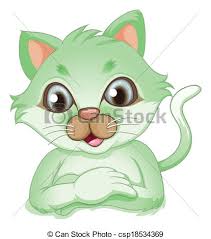 Źródło: https://sp45.gdynia.pl/zabawy-czytelnicze/III. POLECAMY DO CZYTANIA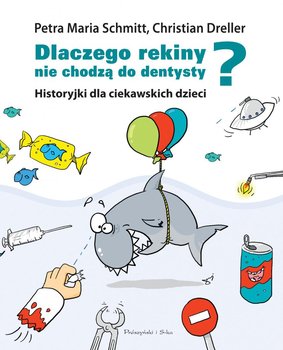  „Dlaczego rekiny nie chodzą do dentysty?” Z tych zabawnych historyjek dowiesz się wielu ciekawych rzeczy o otaczającym świecie i poznasz odpowiedzi na nurtujące każde dziecko pytania! Dlaczego pingwinom nie marzną stopy? Czy można jeść i pić, stojąc na rękach? I skąd na świecie wzięło się tak wiele języków? Bartek zastanawia się, dlaczego papużka o imieniu Pikuś, należąca kuzyna Olka, nie spada z drążka, gdy śpi? Amelka jest ciekawa, co kolor morza ma wspólnego z tęczą, a Julek wyjaśnia swojej siostrze Paulinie, skąd się biorą kolorowe paski w paście do zębów. 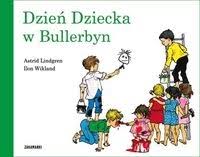 ,,Dzień Dziecka W Bullerbyn” Lasse, Bosse, Olle, Britta, Anna i Lisa urządzają Dzień Dziecka małej Kerstin, siostrzyczce Ollego. Chcą, żeby bawiła się tak dobrze, jak dzieci w Sztokholmie, o których Lasse przeczytał w gazecie. Dlatego sadzają ją na źrebaka, huśtają wysoko na huśtawce i spuszczają z okna na linie. Jednak Kerstin nie podobają się takie zabawy, ona woli świętować Dzień Dziecka na sposób bullerbyński. Czyli jak? Przeczytaj koniecznie!Źródło: empik.comIV. POLECAMY DO SŁUCHANIABajka o człowieku, który        nigdy nie kłamał                                          2. Dzieci z ulicy Awanturników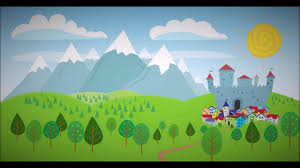 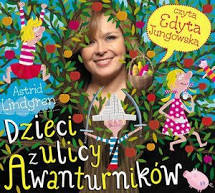 1. https://www.youtube.com/watch?v=JGkWG0qgTd0                                                   2. https://www.youtube.com/watch?v=q73sm1PuRVEV. Zabawy z książkąBAW SIĘ Z KSIĄŻKAMI Policz książki Wiesz już?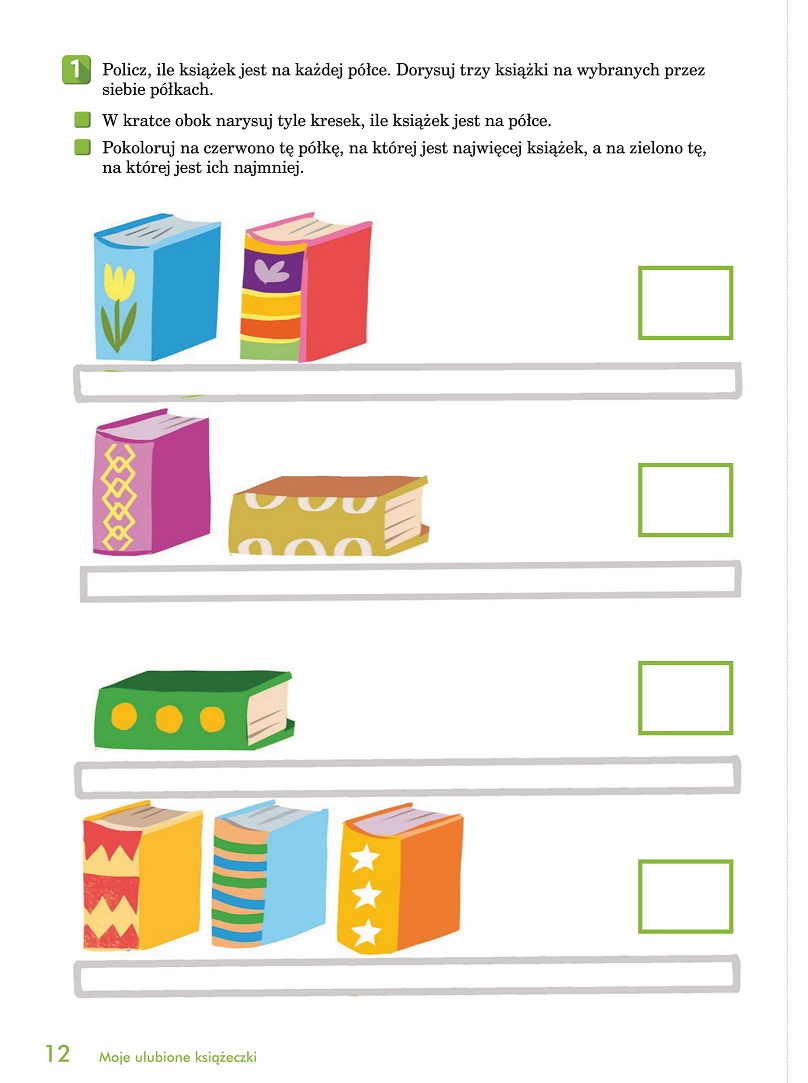 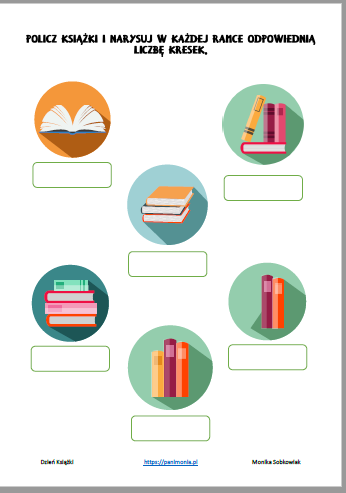 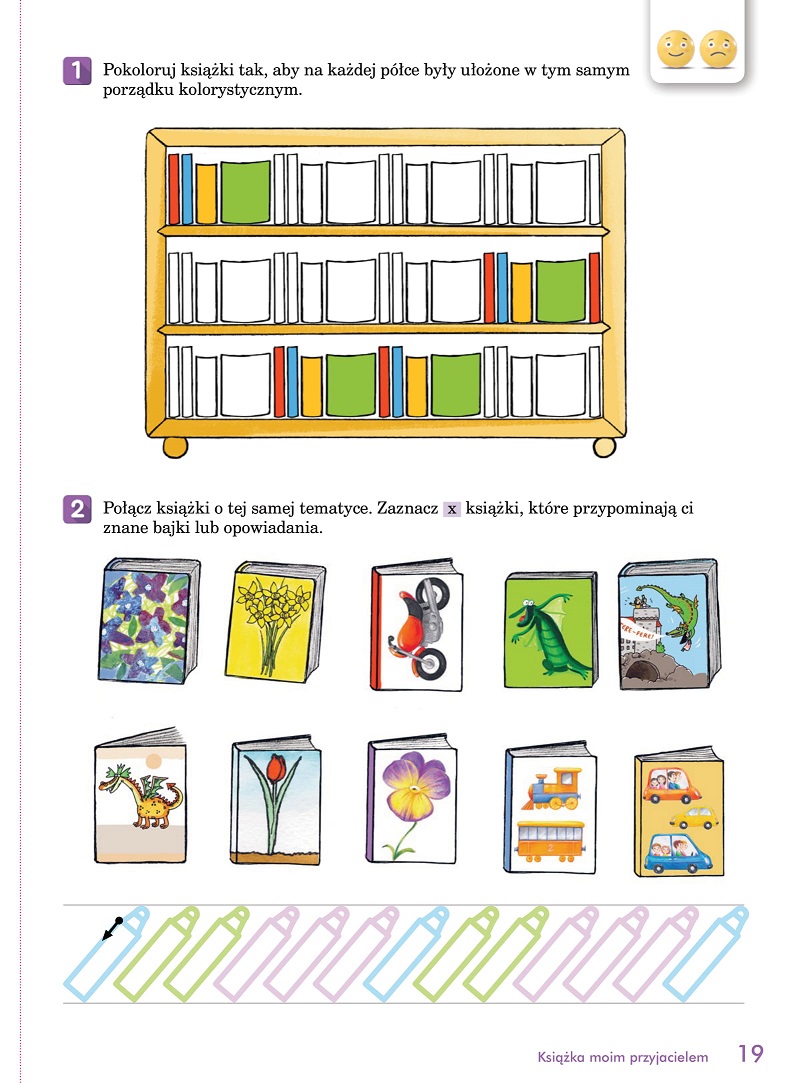 Pokoloruj postacie z bajek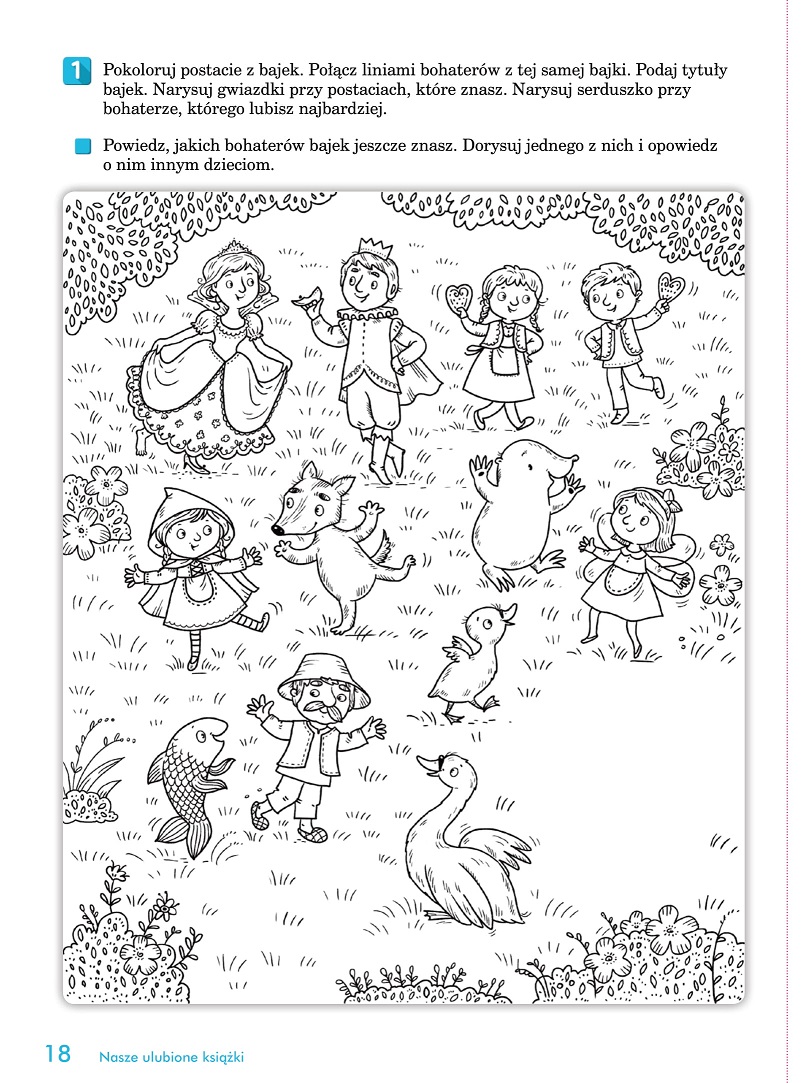 Znajdź różnice na rysunku po prawej stronie i je tam zaznacz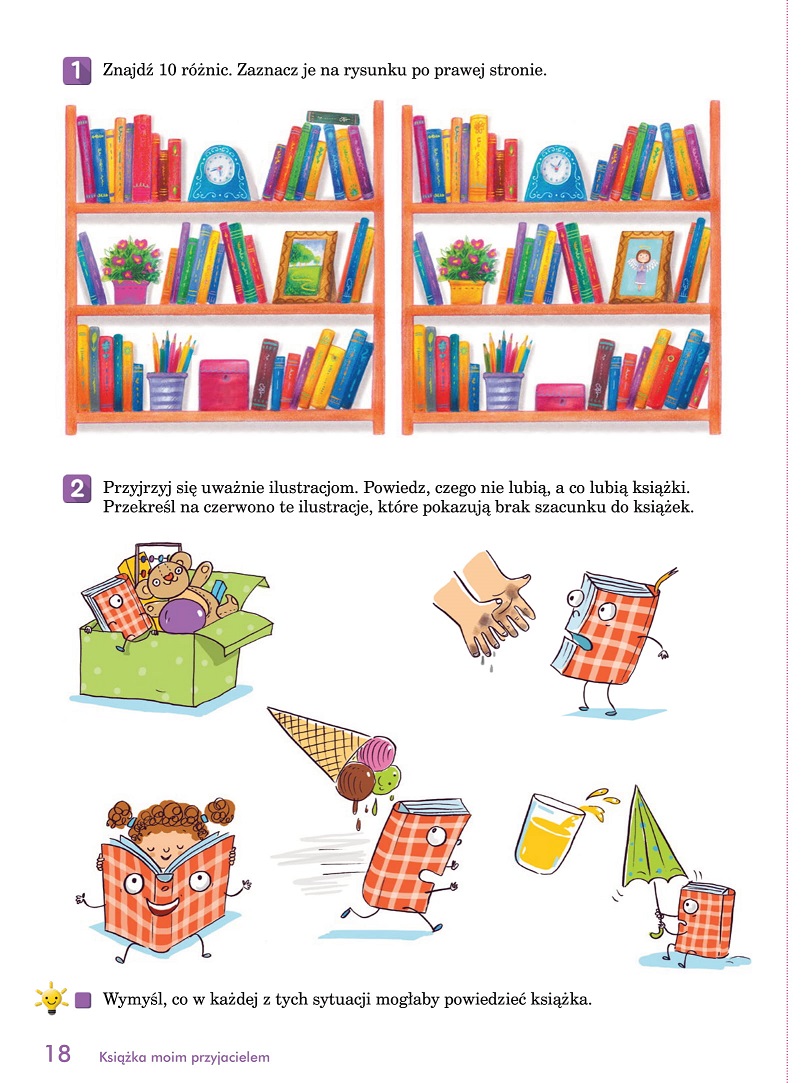 4.Pokoloruj postać z bajki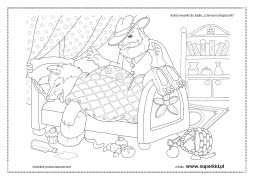 KRZYŻÓWKA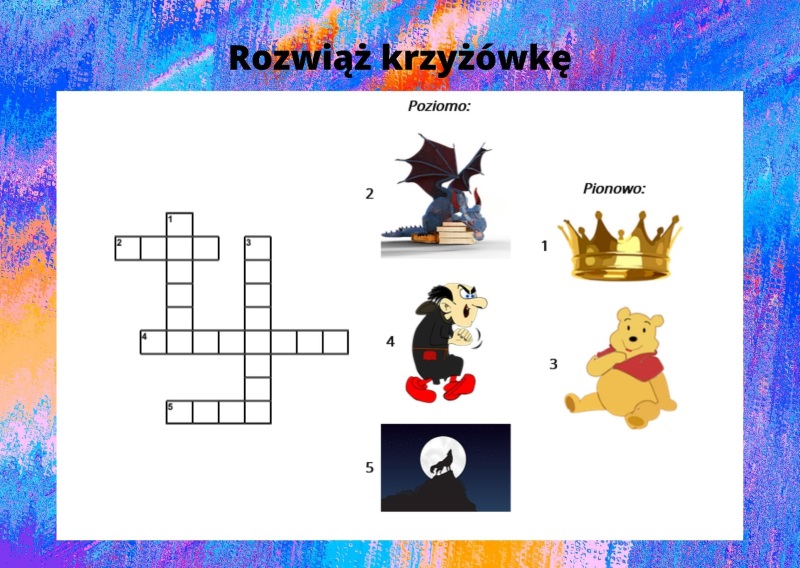 Źródło: https://sp45.gdynia.pWYKREŚLANKA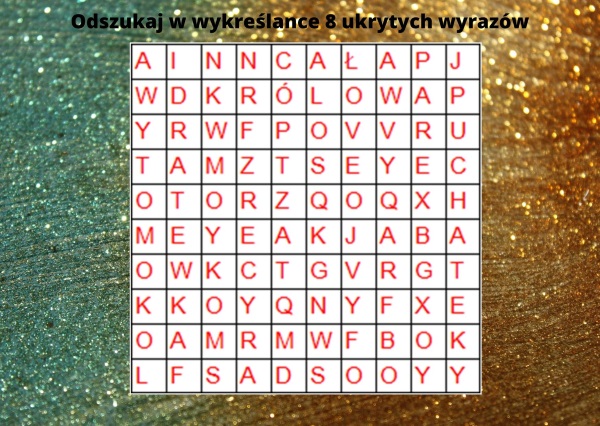 Źródło: https://sp45.gdynia.plVI  CIEKAWOSTKA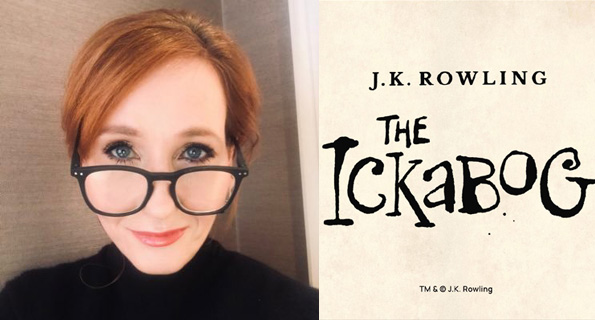 J.K. Rowling ogłosiła wydanie nowej książki dla dzieci – jest to baśń zatytułowana „The Ickabog”. Historię można przeczytać za darmo w internecie. Autorka ma nadzieję, że zapewni maluchom rozrywkę w trudnym czasie pandemii. Zapowiada też publikację baśni w formie książki, z której zyski zostaną przekazane na cele charytatywne.Jak czytamy na oficjalnej stronie Rowling, pomysł na fabułę zrodził się jeszcze w trakcie pracy nad „Harrym Potterem”. „The Ickabog” pierwotnie miał zostać opublikowany po książce „Harry Potter i Insygnia Śmierci”, ostatecznie jednak autorka postanowiła sobie wówczas zrobić przerwę od twórczości dla młodych czytelników i skupiła się na pisaniu dla dorosłych. Szkic baśni trafił zatem do pudła na strychu. W międzyczasie najwyraźniej pisarkę naszła ochota, żeby wrócić do tej historii, ostatecznie jednak manuskrypt przeleżał nieruszany prawie przez dekadę.Kilka tygodni temu Rowling podzieliła się z rodziną pomysłem na opublikowanie książki „The Ickabog” za darmo z myślą o dzieciach zamkniętych w domach podczas koronawirusa. Jej własne latorośle poparły projekt z dużym entuzjazmem – dziś są już nastolatkami, ale dziesięć lat temu miały okazję zapoznać się ze wstępną wersją baśni jako pierwsi czytelnicy. Rowling czytała im na głos również teraz i z zaskoczeniem odkryła, jak dobrze pamiętają szczegóły, domagały się nawet przywrócenia pewnych fragmentów, które zdecydowała się usunąć. Postąpiła zatem zgodnie z ich radą.Pomiędzy 26 maja a 10 lipca pisarka co tydzień będzie publikować kolejny rozdział (a czasem dwa lub trzy) na specjalnie do tego celu utworzonej stronie- po angielsku. Niedługo mają być również dostępne tłumaczenia z angielskiego na inne języki. Jednocześnie przez cały czas będzie trwał skierowany do dzieci konkurs na ilustracje do książki. „Kreatywność, pomysłowość i wysiłek będą liczyły się bardziej aniżeli umiejętności techniczne” – zapewnia Rowling.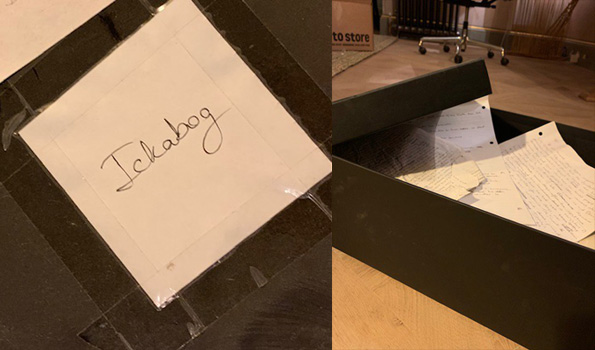 „The Ickabog” zostanie wydany również w formie drukowanej, a także jako ebook i audiobook. Premiera zapowiedziana została na listopad 2020 roku. Książka najpierw ukaże się w wersji angielskiej, a potem w kolejnych językach. Wydawcy w każdym kraju zdecydują, które ze zgłoszonych na konkurs ilustracji wybrać.Na koniec J.K. Rowling zapowiedziała, że wszystkie zyski z tytułu praw autorskich zostaną przeznaczone na pomoc ludziom szczególnie poszkodowanym podczas pandemii.Baśń „The Ickabog” nie będzie w żaden sposób związana z uniwersum Harry’ego Pottera. To samodzielna historia w sam raz na sesje rodzinnego czytania na głosHistoria zaczyna się w następujący sposób: „Dawno, dawno temu był sobie mały kraj zwany Cornucopią, którym od wieków rządziła długa linia królów o jasnych włosach. Król, o którym piszę, nazywał się Król Fred Nieustraszony. Sam siebie ogłosił ‚Nieustraszonym’ rankiem, w dniu koronacji, po części dlatego, że dobrze to brzmiało razem z ‚Fredem’, ale także dlatego, że kiedyś udało mu się schwytać i zabić osę. Samemu, nie licząc pięciu piechurów i pucybuta”.Źródło: http://booklips.pl/newsy/j-k-rowling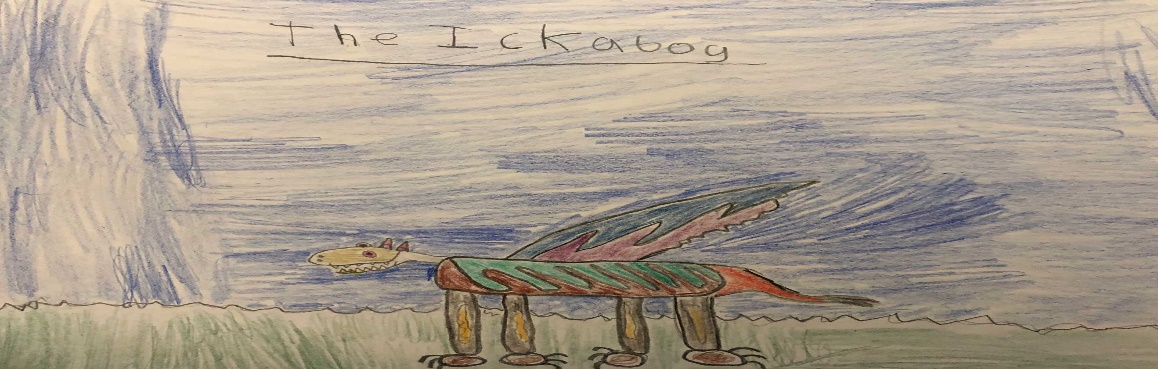 BIBLIOTEKI Z KLOCKÓW LEGOWyobraźnia miłośników klocków Lego nie zna granic. Niektórzy przerabiają minifigurki na sławnych pisarzy, inni z kolei budują modele wzorowane na obiektach z kart ulubionych książek. Firma Lego wypuściła limitowaną figurkę bibliotekarki, uznaliśmy więc, że należałoby poszukać dla niej biblioteki. Efekty naszych poszukiwań możecie zobaczyć poniżej – oto makiety bibliotek wykonane z najsłynniejszych klocków na świecie .                                                                                     2.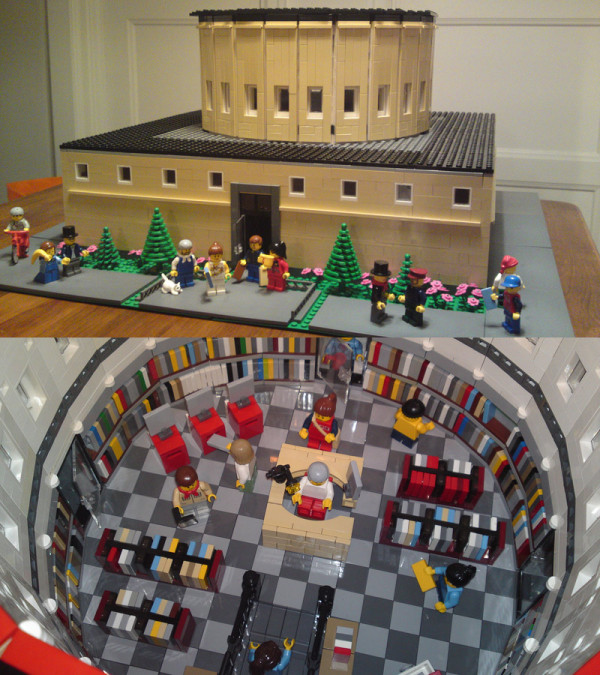 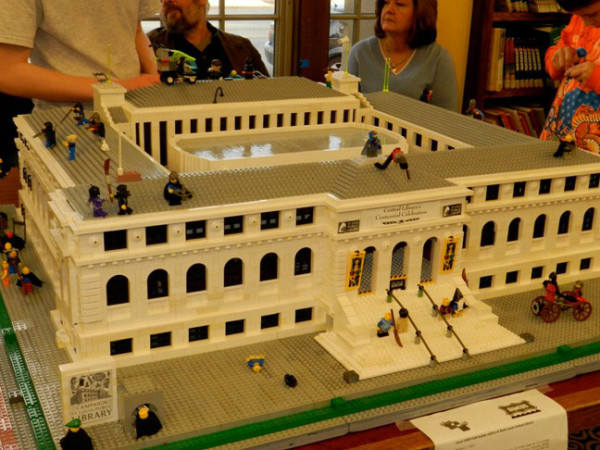 Makieta Biblioteki Publicznej w Sztokholmie                                                    Replika Biblioteki Centralnej w St. Louis                               (Szwecja)                                                                                                                 (USA)3. 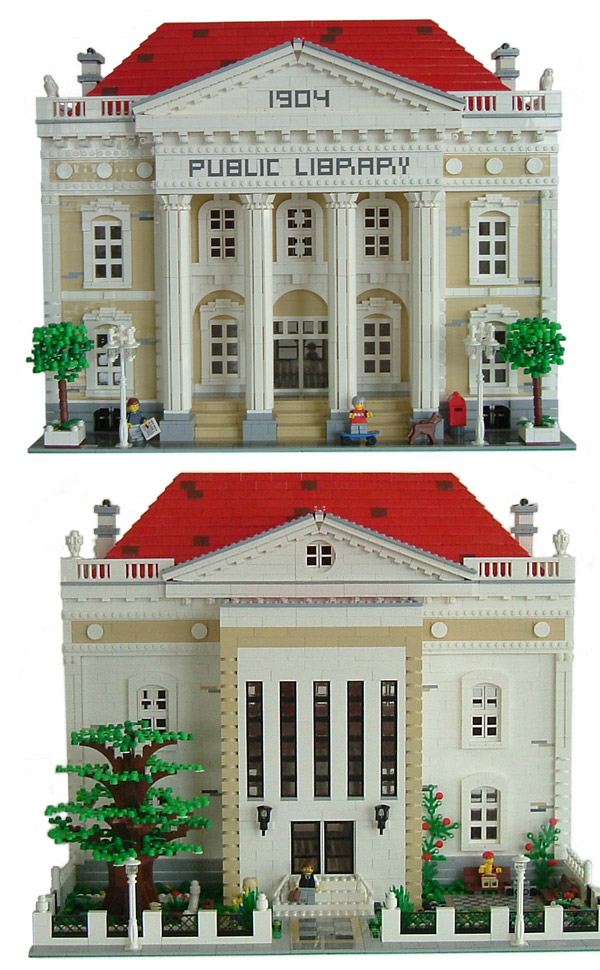 Model (przód i tył) biblioteki publicznej wykonany przez kolekcjonera i modelarza Johana van den Heuvela.                                                                                                                 5.                                                                                                                                Model Biblioteki Publicznej w Detroit (USA)                                                 Wykonany w Hiszpanii projekt Biblioteki                                                     Modernistycznej, w której księgozbiorem opiekują się… droidy z „Gwiezdnych Wojen”.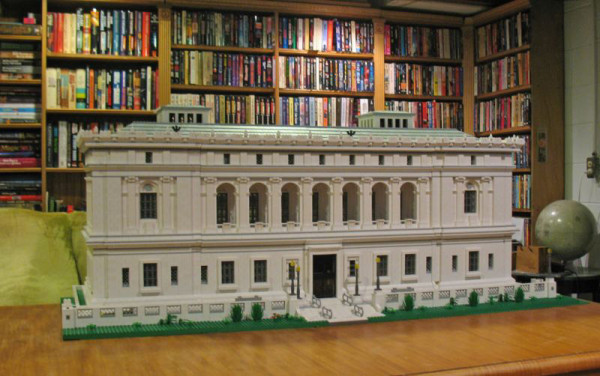 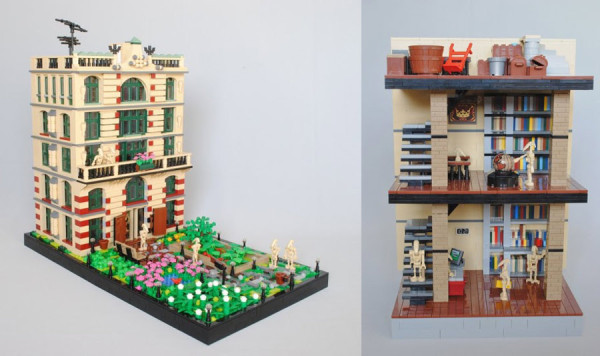 6.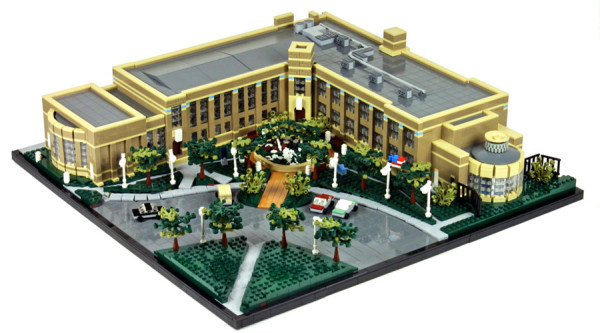 Widok na Bibliotekę Publiczną w Charlevoix (USA).7.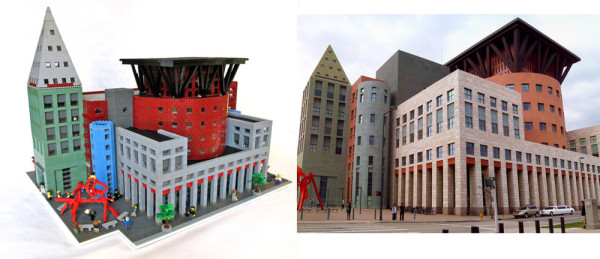 Makieta Biblioteki Publicznej w Denver8.                                                 9.           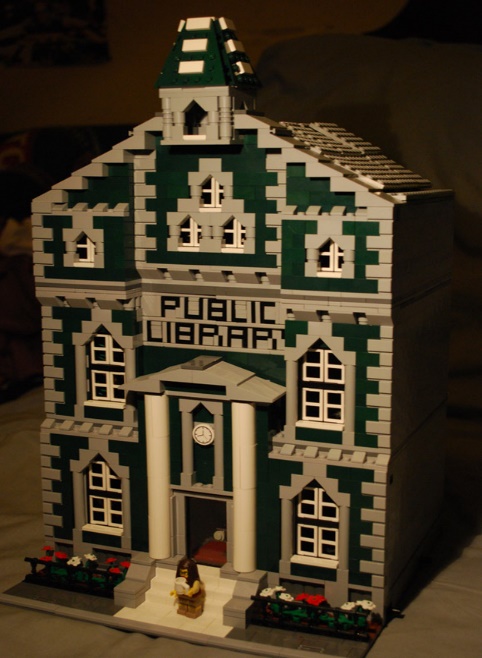 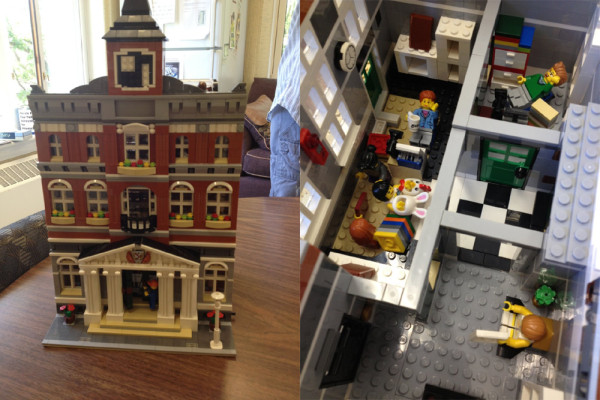      Model biblioteki publicznej wykonany z klocków Lego                                   Biblioteka Publiczna w Stratford (Kanada) 10.         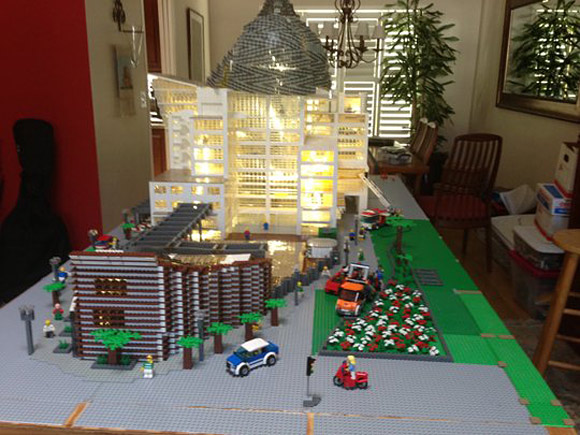 Makieta nowo otwartego budynku Biblioteki Centralnej w San Diego (USA)11. 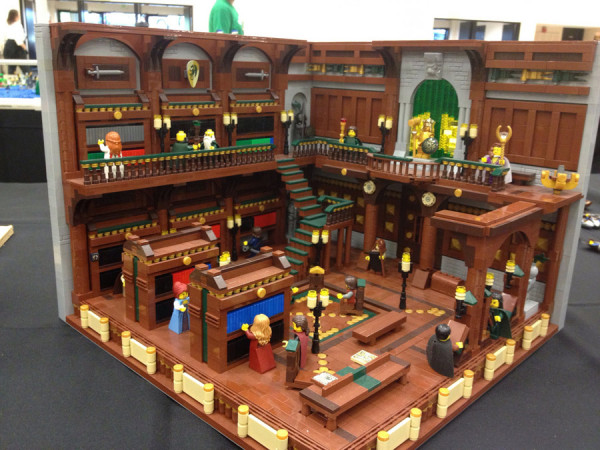 Projekt średniowiecznej biblioteki zbudowanej w ramach konkursu Colossal Castle Contest.Źródło: http://booklips.pl/galeria/biblioteki-wykonane-z-klockow-lego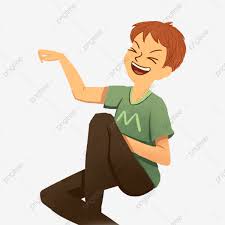 Śmieszne zagadki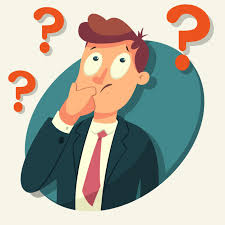 Co serwujesz, a nigdy tego nie jesz?Gdzie krety lubią jeździć na wakacje?Dlaczego rekiny pływają w słonej wodzie?O co pyta jeden duch drugiego ducha?Dlaczego nauczyciel muzyki wchodzi na drabinę?Dlaczego uczniowie uczą się w samolocie?Co mówi jedna toaleta do drugiej?Co mówi jeden przeziębiony samochód do drugiego w warsztacie samochodowym?Czym jeździ Myszka Minnie?Na jakie pytanie nie możesz nigdy odpowiedzieć "tak"?Co robi 9,50 w portfelu?Dlaczego choinka nie jest głodna?Odpowiedzi:1.Piłkę tenisową, 2.Na Krecie, 3.Bo w wodzie z pieprzem by kichały, 4.Czy wierzysz w ludzi?, 5.Żeby zaśpiewać wysokie nuty, 6.Żeby mieć wyższe stopnie.7.Wyglądasz na spłukaną, 8.Chyba mnie coś rozkłada...9.Minnie vanem, 10.Czy już śpisz?, 11.Prawie dycha, 12.Bo jodła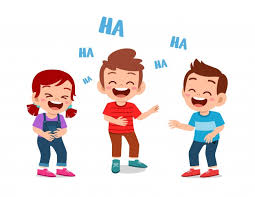 Źródło:miastoTYDZIEŃ CZYTANIA DLA DZIECIOd 26 maja do 7czerwca 2020 r.-ogłoszono Tydzień Czytania Dla Dzieci i dlatego też chciałam Was zachęcić do samodzielnego czytania.	Poniżej znajdziecie propozycje do samodzielnego czytaniaCzytam sobie” darmowe książki admin www    19 maja 2020    Brak komentarzydo „Czytam sobie” darmowe książki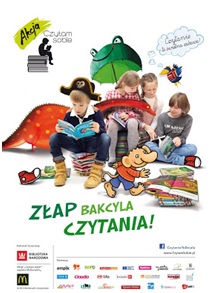 W tym tygodniu zapraszamy Was do włączania się w Akcję „Czytam sobie” promującej samodzielne czytanie wśród dzieci.Obejrzyjcie spot promocyjny Akcji „Czytam sobie”, w którym gwiazdy promują samodzielne czytanie – pobierzPoniżej polecamy darmowy dostęp do ulubionych książek klas I – III z serii „Czytam sobie”. Jest o seria, która pomaga w nauce czytania. Jest podzielona na 3 poziomy.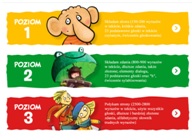  Poziom 1 jest dla tych, którzy dopiero uczą się składać słowa. Poziom 2 dla tych, którzy składają zdania. Poziom 3 dla tych, którzy już płynnie czytająKsiążka otworzy się po kliknięciu w tytuł:Marta i ufoludek – poziom 1 – pobierz 
Kto polubi trolla? – poziom 1 – pobierz
Doktor Ola – poziom 1 – pobierz
Nelka i piesek Fafik – poziom 2 – pobierz
Tytus – superpies – poziom 2 – pobierz
Szarka – poziom 3 – pobierz
Nim przyjdą słonie – poziom 3 – pobierz
Psotnice podwórkowe – poziom 3 – pobierz
Apollo 11 – poziom 3 – pobierzTu znajdziesz zgadywanki, kolorowanki i zakładki do książek (do wydrukowania) – pobierzInformacje skierowane do rodziców:10 sposobów na dobry początek dziecięcej przygody z czytaniem – pobierz
5 najważniejszych korzyści z czytania – pobierzMIŁEGO CZYTANIA!